ParkplatzAufgabenVor dem Anlassinformiert sich beim Laufleiter über Standort WKZ, geplante Anmarschwege zu Start / Ziel sowie allfällige weitere Vorgaben wie Vorreservationen oder getroffene Absprachenklärt Parkiermöglichkeiten ab (je 3 Läufer ca.1 Parkplatz); macht die Anfragen bei Grundeigentümern, holt nötige Bewilligungen einsichert eine saubere Parkierung der Fahrzeuge ohne unnötige Belastung der Einwohnererstellt das Parkierungskonzept inkl. Zu- und Wegfahrtspricht allenfalls Vorgehen mit lokaler Polizei und/oder Gemeindebehörden ablegt zusammen mit dem Laufleiter eine allfällige Parkgebühr festbereitet ein Wegweiserkonzept vor (klar, deutlich, genügend gross)erstellt Einsatzplan der Helfer und fordert die Zuteilung bei der Laufleitung anfüllt die Materialbestellung aus, leitet diese weiter und spricht die Übernahme und Rückgabe mit dem Materialchef abbietet schriftlich/elektronisch die zugeteilten Helfer für ihre Einsätze aufbereitet Material und Beschriftungen vorist dafür besorgt, dass er/sie am Lauftag eine Verbindungsliste mit den wichtigsten Telefonnummern (inkl. Arzt, Sanität usw.) von der Laufleitung erhältAm Lauftagbegrüsst die Helfer und erteilt ihnen die Aufgabenmarkiert die Zufahrt zu den Parkplätzen (mindestens ab Ortseinfahrten)markiert den Weg vom Parkplatz (von den Parkplätzen) zum WKZ/Anmeldungerrichtet, wenn nötig, Absperrungen (nicht benutzbare Plätze, reserviert für OK, Gäste usw.)regelt den Verkehr, versetzt bei Bedarf Wegweiser (z.B. wenn erster Platz voll); weist anfahrende Fahrzeuge auf verschiedene Plätze (Wechsel zum Verhindern von Stau)sorgt auf den Parkplätzen für ein geordnetes, platzsparendes Abstellen der Fahrzeugesorgt für eine geordnete Wegfahrträumt alle Markierungen Schilder und Absperrungen weg und gibt Material nach Absprache zurücksammelt nach dem Anlass Abfälle auf den leeren Parkplätzen einentlässt, nach Rücksprache mit der Laufleitung, die Helfer (ggf. Mithilfe im WKZ)Nach dem Laufprüft alle Grundstücke auf allfällige Schäden, meldet diese, legt mit Grundeigentümern die Entschädigung fest und zahlt diese, nach Rücksprache mit dem Laufleiter, auserstellt einen kurzen Erfahrungsbericht und eine Spesenabrechnung zu Handen der LaufleitungSchnittstellenHilfsmittel (siehe interner Bereich der OLVH-Homepage)Laufberichte der VorjahreMusterbriefe, Vorlagedokumente, Tabellen etc. der Vorjahre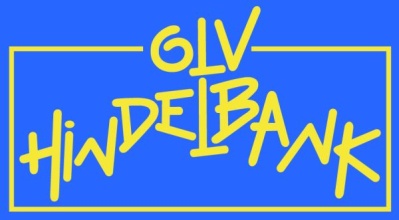 Pflichtenhefte für Regionale OL und Nacht-OLStand: 19.02.2015Ressortzu treffende AbsprachenAlleParkplätze für HelferAnmeldung Markierungen ab Parkplätzen zum WKZFestwirtschaftÜbernahme LunchpaketeInfrastrukturPlatz für VerkaufsständeTransporteFahrplan Shuttlebus, Einladestelle, Fahrstrecke